31. März 2022 – Ein Abend voller Fernweh, Reiselust und Hochspannung erwartet die Zuschauer beim TARUK Osterstream am 7. April von 19:15 bis 20:00 Uhr. Neben faszinierenden Bildern aus Südafrika, eindrucksvollen Naturschauspielen aus Norwegen oder Nordlichtern aus Island kündigt der Erlebnisreise-Spezialist eine Weltpremiere an: Seinen brandneuen Islandfilm! Und sehen lassen können sich auch die Preise der TARUK Ostertombola: es locken eine TARUK-Reise für zwei Personen nach Portugal, Reisegutscheine und viele weitere Gewinne im Gesamtwert von über 6.000 €. Mit dem Osterstream setzt der Pionier für Kleingruppenreisen die Reihe seines beliebten TARUK Wohnzimmer-Streams fort – und verabschiedet sich mit dieser mit Höhepunkten gespickten Ausgabe gleichzeitig in die Sommerpause. „Die Osterzeit steht wie keine andere für Neubeginn“, so TARUK-Chef Johannes Haape. „Nachdem Reiseländer weltweit ihre Grenzen wieder geöffnet haben, laden wir unsere Agenturpartner, Expedienten und Reisefreunde zu unserem Osterspecial anlässlich dieses Neubeginns herzlich ein!“
Wie bei seinen Wohnzimmer-Streams üblich, präsentiert TARUK einzigartige Bild- und Filmaufnahmen sowie Informationen und Anekdoten aus verschiedenen Kontinenten und Destinationen. Als Weltpremiere wird außerdem der neue, vom eigenen Filmteam professionell produzierte Islandfilm gezeigt, das jüngste Produkt aus der TARUK-Filmwerkstatt. Ein weiterer Höhepunkt ist die große Ostertombola, bei der unter allen Zuschauern Preise im Gesamtwert von über 6.000 €, darunter die Teilnahme an der TARUK-Portugal-Rundreise `Vasco da Gama´ für zwei Personen, verlost werden. 
Wer an der Ostertombola teilnehmen möchte, kann sich unter www.taruk.com/ostertombola/ kostenlos registrieren. Die Gewinner werden in der Sendung live ermittelt und bekannt gegeben – also am 7. April um 19:15 Uhr einschalten unter www.taruk.com/wohnzimmerstream/!Textlänge: 1.878 Zeichen (mit Leerzeichen)


Bildunterschrift: Zwei Teilnehmern an der TARUK Ostertombola winkt als Preis eine TARUK-Reise nach Portugal    

Weitere Infos unter www.taruk.com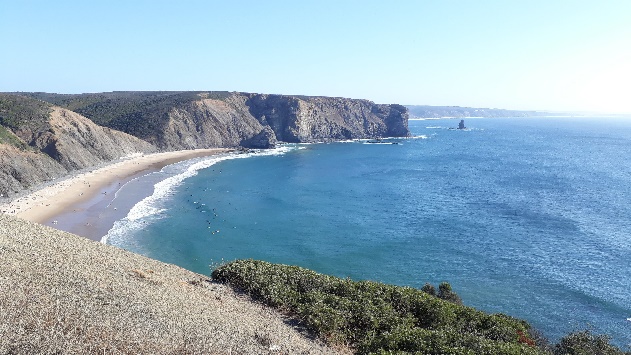 
TARUK Osterstream mit Preisen 
im Wert von über 6.000 €Zu einem Osterspecial seines beliebten Wohnzimmer-Streams lädt TARUK Expedienten und Reisefreunde am 7. April ein. Neben vielen Neuigkeiten und Anekdoten verspricht der Veranstalter Preise im Wert von über 6.000 Euro!Über TARUK Einzigartige Rundreisen in Klein- und Kleinstgruppen auf fünf Kontinenten sowie SelbstfahrertourenPersönlich konzipierte, außergewöhnliche Reise-routen und -programmeHandverlesene landestypische Unterkünfte mit individuellen HygienekonzeptenPersönliche Betreuung der Reisegäste durch einheimische deutschsprachige Reiseleiter Intensive, authentische Begegnungen mit Menschen, Natur und KulturAlle Katalogreisen auch als Privatreisen buchbar – von 2 bis 12 Personen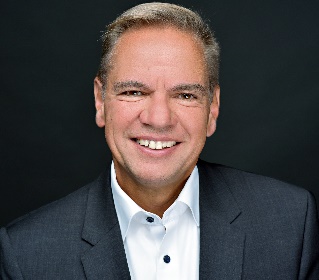 Ihr Pressekontakt bei TARUK
Jens Harder                     
- Presse- und Öffentlichkeitsarbeit -
Friedrich-Ebert-Straße 18
14548 Schwielowsee-CaputhTelefon: +49-(0)33209-2174145j.harder@taruk.comwww.taruk.com